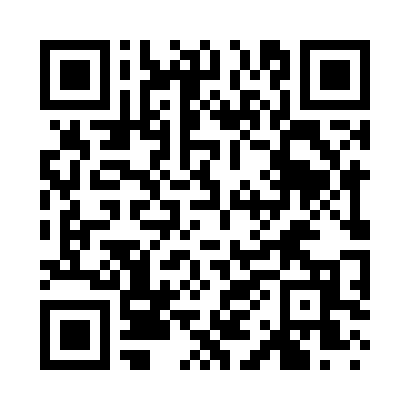 Prayer times for Worner, Georgia, USAMon 1 Jul 2024 - Wed 31 Jul 2024High Latitude Method: Angle Based RulePrayer Calculation Method: Islamic Society of North AmericaAsar Calculation Method: ShafiPrayer times provided by https://www.salahtimes.comDateDayFajrSunriseDhuhrAsrMaghribIsha1Mon5:156:361:425:228:4810:082Tue5:166:361:425:228:4810:083Wed5:176:371:425:238:4810:084Thu5:176:371:425:238:4710:085Fri5:186:381:435:238:4710:076Sat5:186:381:435:238:4710:077Sun5:196:391:435:238:4710:078Mon5:206:391:435:238:4710:069Tue5:206:401:435:248:4610:0610Wed5:216:401:435:248:4610:0611Thu5:226:411:435:248:4610:0512Fri5:226:411:445:248:4610:0513Sat5:236:421:445:248:4510:0414Sun5:246:431:445:248:4510:0415Mon5:256:431:445:248:4410:0316Tue5:256:441:445:248:4410:0217Wed5:266:441:445:258:4410:0218Thu5:276:451:445:258:4310:0119Fri5:286:451:445:258:4310:0020Sat5:286:461:445:258:4210:0021Sun5:296:471:445:258:429:5922Mon5:306:471:445:258:419:5823Tue5:316:481:445:258:409:5724Wed5:326:491:445:258:409:5625Thu5:336:491:445:258:399:5626Fri5:346:501:445:258:399:5527Sat5:346:511:445:258:389:5428Sun5:356:511:445:258:379:5329Mon5:366:521:445:258:369:5230Tue5:376:521:445:258:369:5131Wed5:386:531:445:258:359:50